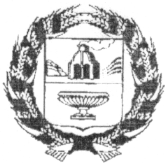 АДМИНИСТРАЦИЯ  ТЯГУНСКОГО   СЕЛЬСОВЕТАЗАРИНСКОГО  РАЙОНА  АЛТАЙСКОГО КРАЯПОСТАНОВЛЕНИЕ22.10.2023 										№  28ст. ТягунО присвоении адреса земельному участку  В соответствии с Федеральным  законом от 06.10.2003 №131-ФЗ «Об общих принципах организации местного самоуправления в Российской Федерации, постановлением Правительства Российской Федерации от 19.11.2014 №1221 «Об утверждении правил присвоения, изменения и аннулирования адресов», Уставом МО Тягунский сельсовет,  на основании    Уведомления Федеральной налоговой службыПОСТАНОВЛЯЮ:1. Земельному участку, присвоить адрес: Российская Федерация, Алтайский край, Заринский муниципальный район, Сельское поселение Тягунский сельсовет, станция Тягун, улица Калинина, земельный участок, номер 1 А.Глава  Тягунского сельсовета                                            Ю.А. Овчинников				      